МУНИЦИПАЛЬНОЕ БЮДЖЕТНОЕ ДОШКОЛЬНОЕ ОБРАЗОВАТЕЛЬНОЕ  
УЧРЕЖДЕНИЕ «ДЕТСКИЙ САД №23 ст. АРХОНСКАЯ» 
  МО – ПРИГОРОДНЫЙ РАЙОН РСО – АЛАНИЯ                   363120, ст. Архонская, ул. Ворошилова, 448 (867 39) 3 12 79e-mail:tchernitzkaja.ds23@yandex.ru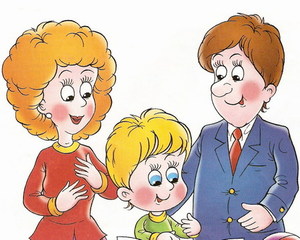 Подготовил
старший воспитатель 
Татьяна Ивановна Демченко2021г.Счастливая семья, в которой созданы нравственно ценные взаимоотношения между взрослыми, взрослыми и детьми. Семья для ребенка – первое и основное звено, которое связывает его жизнь с общественной средой.  Для современной семьи очень актуальна проблема культуры общения в семье.   Существует два противоположных стиля семейного воспитания: авторитарный и демократический. Авторитарный стиль характеризуется властностью родителей. Родители требуют беспрекословного подчинения и выполнения требований. Взрослые мало считаются с индивидуальностью ребенка, с его возрастными особенностями, интересами и желаниями. Слепое послушание детей, в таких семьях, часто основано на опасении быть наказанным, а в старшем возрасте дети в таких семьях часто вступают в 
конфликты с родителями, отдаляются от семьи. У детей в таких семьях очень слабо развита самостоятельность, инициатива, творческое начало.        
       Придемократическом стиле взаимоотношения между всеми членами семьи характеризуются взаимной любовью и уважением, вниманием и заботой взрослых и детей друг о друге. В таких семьях уже с раннего возраста дети приобщаются к жизни семьи, ее нуждам и заботам. Родители стараются лучше познать своих детей, выяснить причины их хороших и дурных поступков. Предъявляя требования к ребенку, взрослые обращаются к чувствам и сознанию ребенка, поощряют инициативу. Вместе с тем, дети знают слова «надо», «можно», «нельзя». При этом родители пользуются авторитетом у детей. Наказания в таких семьях обычно не применяются – достаточно порицания или огорчения родителей.        Следует заметить, однако, что демократических стиль общения в семье не дает нужного эффекта, если будут нарушаться важные педагогические принципы, если родители не последовательны в требованиях, их подходы не едины.        Разговариваяс детьми, общаясь с ними, убеждаешься, как заметно влияет семейная обстановка на личность ребенка, на его умственное, нравственное, эстетическое развитие. Дети необычайно восприимчивые, очень эмоциональны, склонны к подражанию. Родители должны заботиться о культуре повседневных взаимоотношений, быть образцом для подражания. Чем богаче, содержательнее общение взрослых и детей, тем более положительным оказывается педагогическое воздействие взрослых. Таким образом, семья фактически создает свою культуру общения.        Нередко родители критикуют друг друга в присутствии родственников, друзей и – главное – детей. При этом они уверены, что ведут себя правильно. Но в действительности такое поведение приводит к противоположному: накапливаются обиды, отрицательные чувства к друг другу, разрушаются эмоциональная близость и контакт.        Анализируя разные стили общения в семье, хотелось бы предостеречь родителей от некоторых ошибок, к которым ведет неправильный стиль общения в семье. Это несколько видов ложного авторитета, которые встречаются в современных семьях.   - «Авторитет любви». Родители захваливают ребенка, демонстрируя ему свои чувства. 
Обстановка изнеженности, слепой любви, преклонения, угождения, наряду с постоянной тревогой за жизнь и здоровье ребенка создает в семье эгоиста, который, подрастая, ни с кем не считается.      - «Авторитет доброты». Родители все разрешают ребенку. Малыш живет в атмосфере 
всепрощенчества, исполнения его любой прихоти, каприза. Дети командуют 
родителями, требуя недозволенного. В результате вырастает баловень, 
предъявляющий непомерные претензии, не признающий никаких авторитетов.    - «Авторитет подавления», при котором складывается авторитарный стиль внутрисемейных отношений. При непослушании, сопротивлении ребенка родители в таких семьях часто раздражаются, кричат, детей часто наказывают, вырастают в таких семьях безвольные, замкнутые дети.    - «Авторитет педантизма». В таких семьях родители стремятся сохранить дистанцию между 
собой и ребенком, любят читать нотации и нравоучения. С ребенком не считаются, мнения его никогда не спрашивают. В такой обстановке ребенок или пассивно подчиняется, или начинает протестовать, капризничать. В результате вырастает безвольный, безынициативный, несамостоятельный человек с неуживчивым характером.     - «Авторитет подкупа». Послушание детей и хорошее отношение к себе родители, сами 
того не замечая, «покупают» у ребенка с помощью подарков, бесконечных обещаний. 
«Будешь хорошо себя вести, тогда куплю …» - часто слышим мы в разговорах родителей с детьми. В таких семьях дети вырастают эгоистами. Они все и всегда будут делать только с выгодой для себя.        Итак, мы видим, как сложно выбрать тот единственно правильный путь общения в семье, который поможет установить с ребенком спокойные, доверительные отношения, деловые и эмоциональные контакты. Овладеть необходимыми методами и приемами в воспитании детей помогут консультации специалистов, а также чтение специально подобранной научно-популярной и художественной литературы.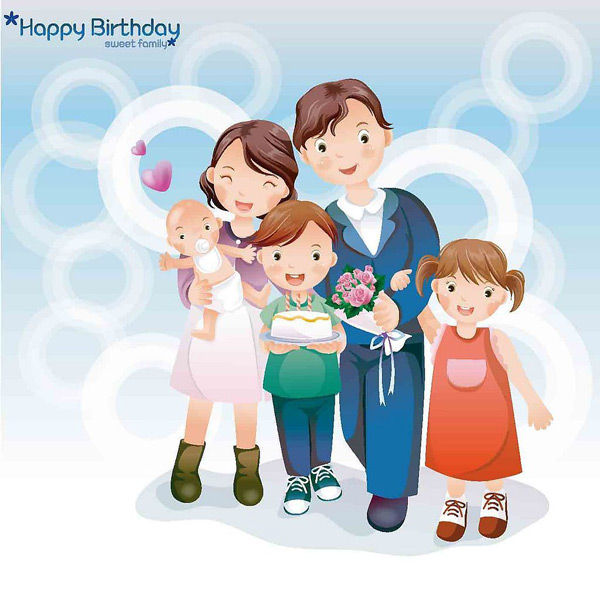 